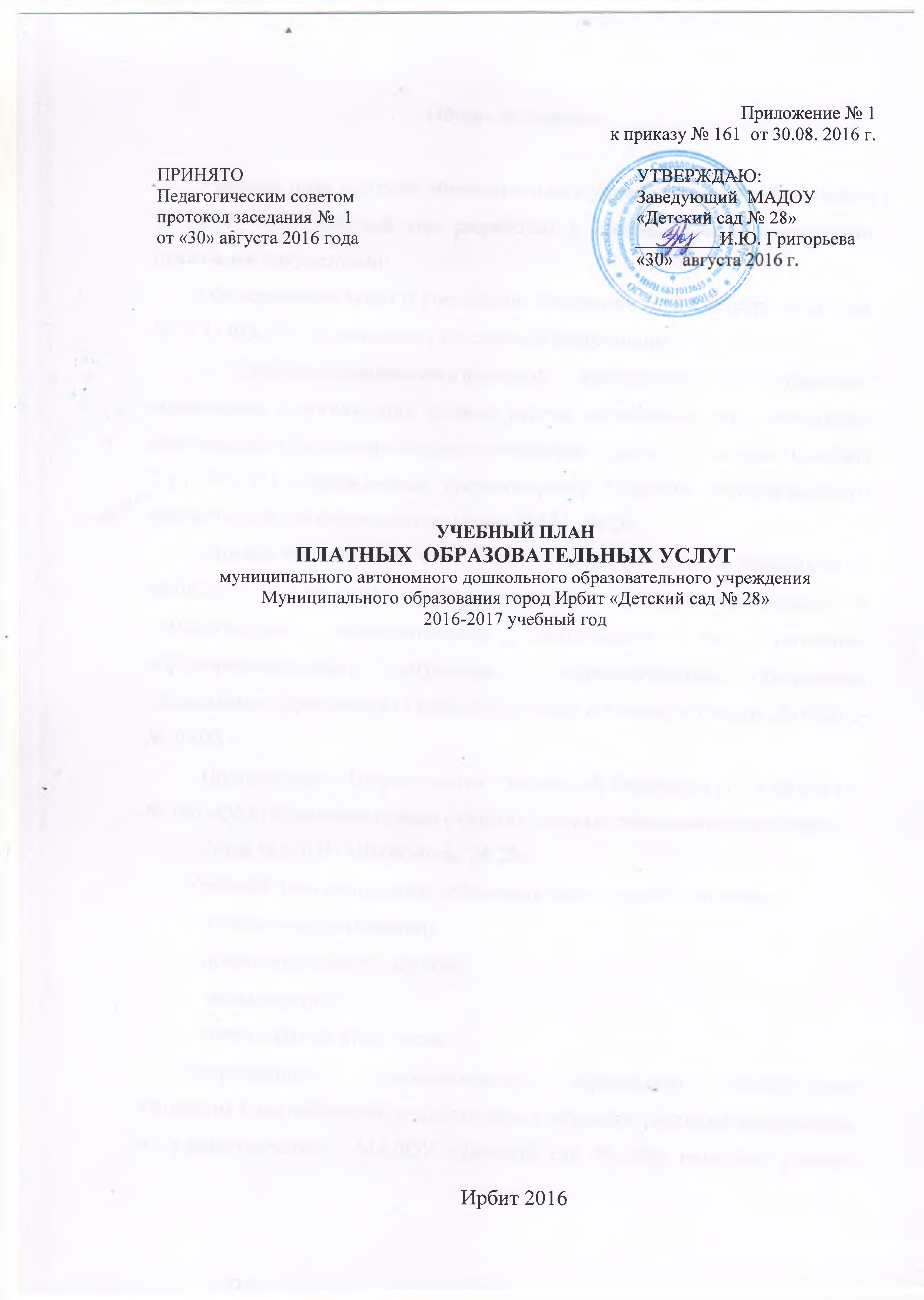 Общие положенияУчебный план платных образовательных услуг (далее – Учебный план) на 2016 -2017 учебный год разработан в соответствии с нормативно-правовыми документами:- Федеральный закон о Российской Федерации от 29 декабря 2012 года 
№ 273 - ФЗ «Об образовании в Российской Федерации»;- Санитарно-эпидемиологическими требования к устройству, содержанию и организации режима работы дошкольных образовательных организаций (Санитарно-эпидемиологические правила и нормы СанПиН 2.4.1.3049-13), утвержденные постановлением Главного государственного врача Российской Федерации от 15 мая 2013 г. № 26;- Приказ Министерства образования и науки Российской Федерации от 30.08.2013 г. № 1014 «Об утверждении Порядка организации и осуществления образовательной деятельности по основным общеобразовательным программам – образовательным программам дошкольного образования» (Зарегистрировано в Минюсте России 26.09.2013 № 30038);- Постановление Правительства  Российской Федерации от 15.08.2013 г. № 706 «Об утверждении правил оказания платных образовательных услуг»;- Устав МАДОУ «Детский сад № 28».Учебный план по платным  образовательным услугам отражает:-   специализацию занятий;-  продолжительность занятий;-   виды занятий;-  количество занятий, часов.Направленности дополнительного образования соответствуют интересам и потребностям дошкольников, учитывают реальные возможности их удовлетворения в МАДОУ «Детский сад № 28», помогают ребенку сформировать собственную ценностную и действенную позицию, стимулируют его самообразование и саморазвитие.Для оказания платных  образовательных услуг 
МАДОУ «Детский сад № 28» создает следующие необходимые условия:- изучение спроса родителей (законных представителей) на предоставляемые услуги;- соответствие действующим санитарным правилам и нормативам;- соответствие требованиям по охране и безопасности здоровья потребителей услуг;- качественное кадровое обеспечение;- необходимое программно-методическое и техническое обеспечение.Перечень платных  образовательных услуг, оказываемых 
МАДОУ «Детский сад № 28» на 2016 - 2017 учебный год:МАДОУ «Детский сад № 28» реализует следующие    
дополнительные общеобразовательные программы:Дополнительная общеобразовательная программа – дополнительная общеразвивающая программа для детей дошкольного возраста «Букваренок» (далее - Программа) муниципального автономного дошкольного образовательного учреждения Муниципального образования город Ирбит «Детский сад № 28» (далее – детский сад) разработана в соответствии с федеральным государственным образовательным стандартом дошкольного образования.Программа обеспечивают целостность образовательного процесса,  содействуют эффективному решению преемственности при постепенном переходе из одной возрастной группы в другую. Содержание программы способствует  развитию  детей дошкольного возрастаПлатные образовательные услуги для  детей организуются  во вторую половину дня за рамками освоения основной общеобразовательной программы дошкольного образования с 18.00 до 19.00. Деятельность по платным образовательным услугам для воспитанников  во всех возрастных группах планируется с 01 октября 2016 г. по 31 мая 2017 г.УЧЕБНЫЙ ПЛАНПЛАТНЫХ  ОБРАЗОВАТЕЛЬНЫХ УСЛУГКалендарный планВсего за 2016-2017 учебный год: 63 занятияНаименование услугиКоличество группКоличество часов в неделюКоличество детей«Букварёнок»2 группы221Наименование услугиПедагогНазвание программы, цель«Букварёнок»Ширшова Мария АлександровнаПрограмма педагога разработана на основе авторской программы «Букварь» 
Н.С. ЖуковойЦель: формирование у детей любознательности, желание познавать новое, развивать интеллект и усидчивостьНаименование дополнительной общеобразовательной программыПедагогстаршая группаподготовительная к школе группаНаименование дополнительной общеобразовательной программыПедагог5-6 лет6-7 летНаименование дополнительной общеобразовательной программыПедагогОбъем ПОУ
(количество\продолжительность)Объем ПОУ
(количество\продолжительность)Наименование дополнительной общеобразовательной программыПедагогИтого в неделюИтого в неделю«БУКВАРЁНОК»Ширшова Мария Александровна2 \ 50 мин.2 \ 60 мин.«БУКВАРЁНОК»Ширшова Мария АлександровнаИтого в месяцИтого в месяц«БУКВАРЁНОК»Ширшова Мария Александровна8 \ 3 час. 20 мин.8 \ 4 час.«БУКВАРЁНОК»Ширшова Мария АлександровнаИтого в годИтого в год«БУКВАРЁНОК»Ширшова Мария Александровна63 \ 26 час. 15 мин.63 \ 31 час. 30 мин.МесяцыXXIXIIIIIIIIIVVКол-возанятий88878888